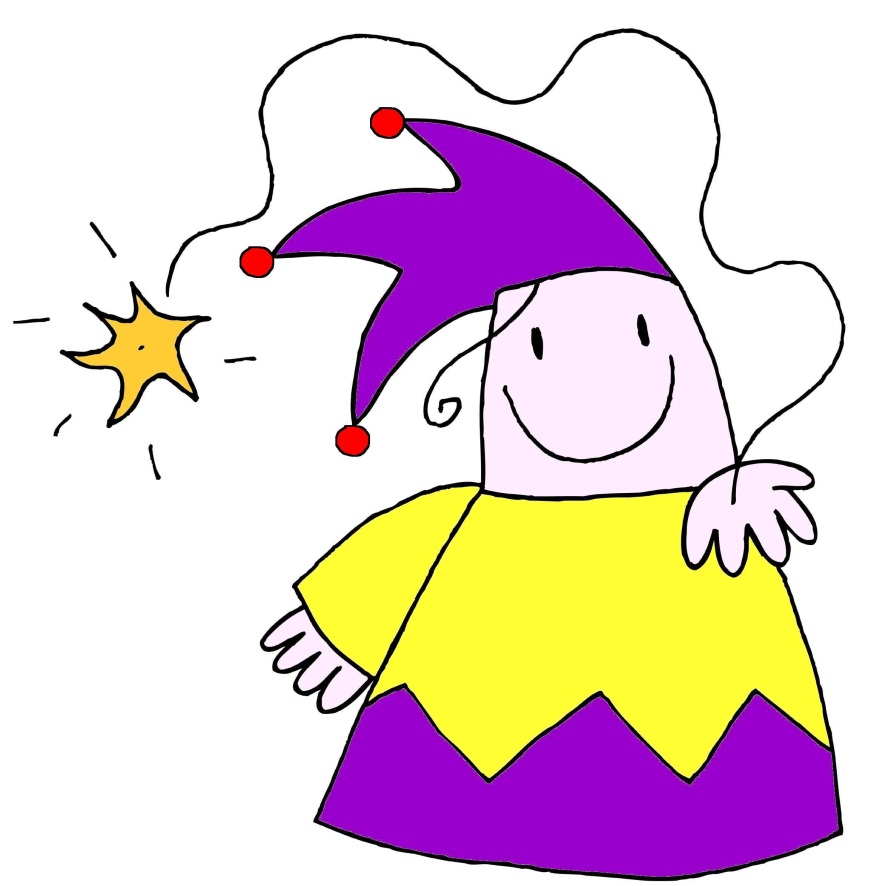 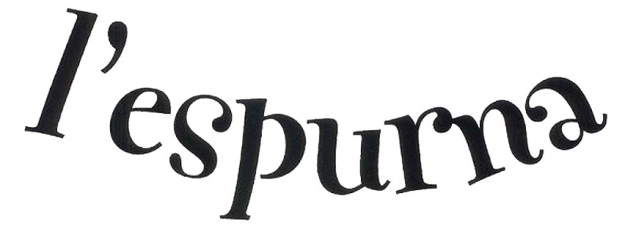 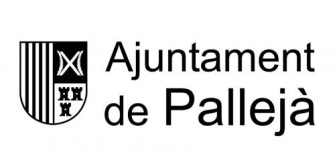 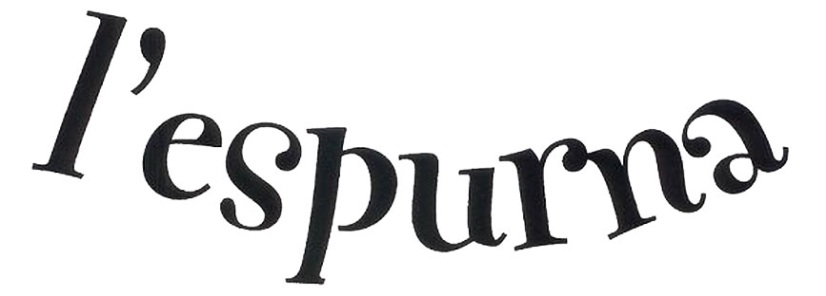 El nostre Projecte Educatiu es basa en:         QUÈ FEM A L’ESPURNA?    A l’Espurna volem que les famílies us sentiu part de l’escola. Per això                              L’EXPERIMENTACIÓ ÉS LA BASE   celebrem moltes festes amb vosaltres:                                                                           DELS NOSTRES APRENENTATGESUs convidem a participar a la festa de Nadal, a la rua de Carnestoltes.Ens podeu acompanyar a veure les parades de llibres i roses per                             Sant Jordi. Celebrem la Festa de fi de curs amb les famílies.....Convidem a avis/àvies o pares/mares a fer alguna activitat amb els		     TREBALLEM PERQUÈ L’HORA DELnens/es.                                                                                                               MENJADOR SIGUI UNA ESTONA El més grans fem altres sortides que ens permeten viure  de forma activa el                 AGRADABLE I ELS INFANTS    que anem treballant a la classe:                                                                                     S’ACOSTUMIN A MENJAR DE TOTFem una sortida a la granja escola.                                                                           I A PROBAR ALIMENTS NOUS.Visitem les parades del mercat municipal.Anem a veure els Gegants al castell de Pallejà.Fem una visita a la biblioteca del castell.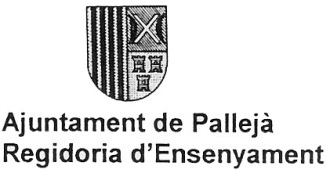 Fem una sortida a un casal d’avis.Fem un hort a l’escola i el cuidem......  Celebrem les Festes Populars per acostar als infants la cultura popular del                     nostre país.                                                                                      *La Castanyera           * La Festa Major      * El Carnestoltes.*Nadal                        * Sant Jordi             *  Sant Joan.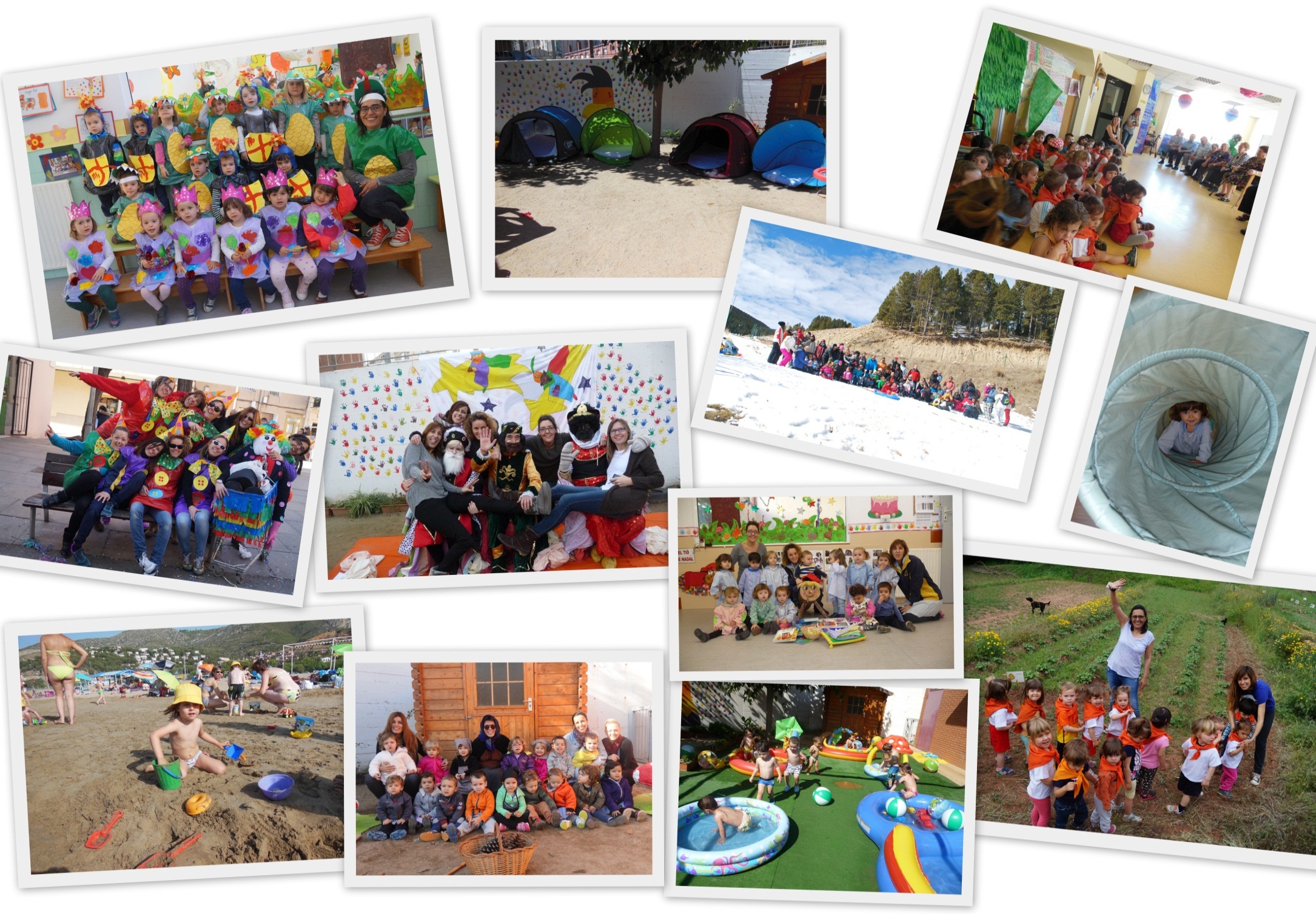 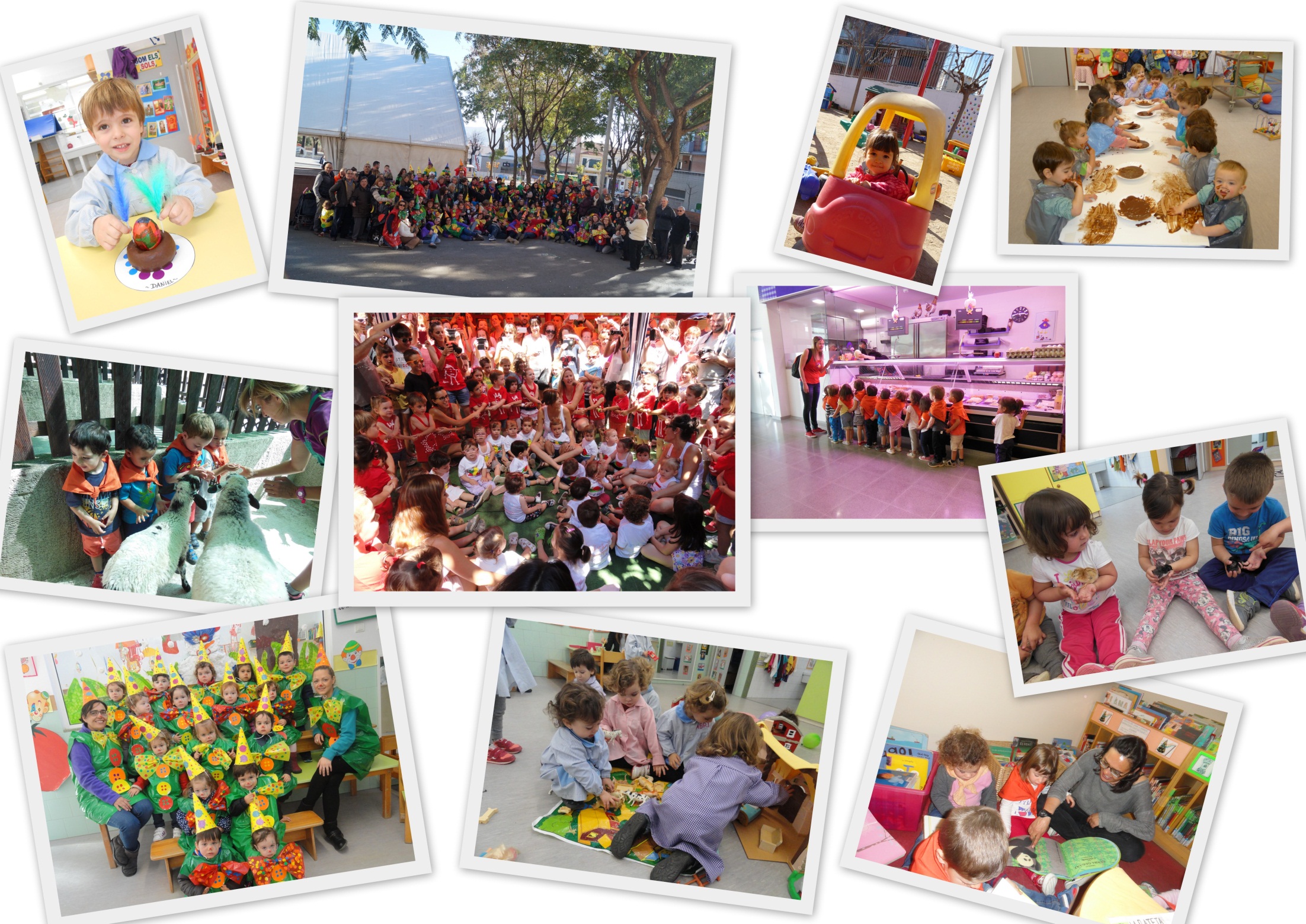 